When we plan to carry out the work and how long it will takeThis is to let you know that, as part of KCC’s Pothole Blitz Phase 5, we will be carrying out extensive patching and resurfacing works to the Highway along Wrotham Road south of station road, Meopham.This work will start on Tuesday 21st May 2019 and should be completed within 4 nights. The works will generally be undertaken between the hours of 22:00 and 06:00, but if required it may be necessary to go beyond these times to complete an area of work. This type of work can be affected by bad weather, so if it is not possible for us to carry it out at this time, we will arrange a new date and let you know via a letter drop to your home.What we plan to doWe will remove the existing road surface by a method known as milling using a machine called a road planer. The complete area will then be swept by a mechanical sweeper to ensure the prepared surface is clean and free of dust and debris. If required, the existing manhole covers, and rain water gully gratings will be adjusted or replaced to the correct level before the new surface is laid. Please note that the whole operation is noisy and can be prolonged when the use of pneumatic hand tools is required.The new surfacing material will then be laid using a machine called a paver and compacted with a roller. This is a quick process and dependant on the design with either be a one- or two-layer process. Finally, following completion of the resurfacing, all associated road markings will be re-painted, and the road will then be re-opened. Please note that during this whole process, audible warning reversing sirens will be heard; this is a health and safety requirement and cannot be turned off but will be kept to a minimum.How will we carry out the work?To carry out these works safely we will require a Road Closure and a signed diversion in place via; Longfield Road, Main Road, New Barn Road, Hall Road, Coldharbour Road, Wrotham Road.  Access to properties and businesses will generally be maintained throughout the works; however, it may be necessary to restrict vehicular access to individual properties for short periods of time.However, if you have any access requirements, please let the workforce on site know. Alternatively, you can contact us on the number below and we can try to accommodate your request.How you can helpWe need your help to make sure the work is done as quickly and efficiently as possible.  If your vehicle is usually parked on Wrotham Road within the area marked in red on the plan overleaf please make sure you park it somewhere else away from the site whilst these works are carried out, so the road is clear for us to repair.   Your patience and co-operation whilst these works are undertaken will be greatly appreciated.How to contact us?If you need more information, please call us on 03000 418181 quoting Wrotham Road 15208155.You can also visit our website www.kent.gov.uk/highways to find out how we look after the roads throughout Kent or report any faults you find on our roads.WARNING – Beware Bogus CallersKent County Council Highways, Transportation and Waste do not allow works to be carried out on private properties. If anyone says they are working for us or our specialist contractors and offer to carry out any work for cash, they should be treated with caution. We advise you to contact Citizen’s Advice on 03444 111 444 (Monday to Friday 9:00am to 5:00pm) Please respect our workers space and safety by driving carefully and slowly through the roadworks.  Feedback from our workers shows that too many drivers go too fast through roadworks.  Everyone is entitled to a safe workplace.  Our men and women work next to moving traffic and risk injury every day.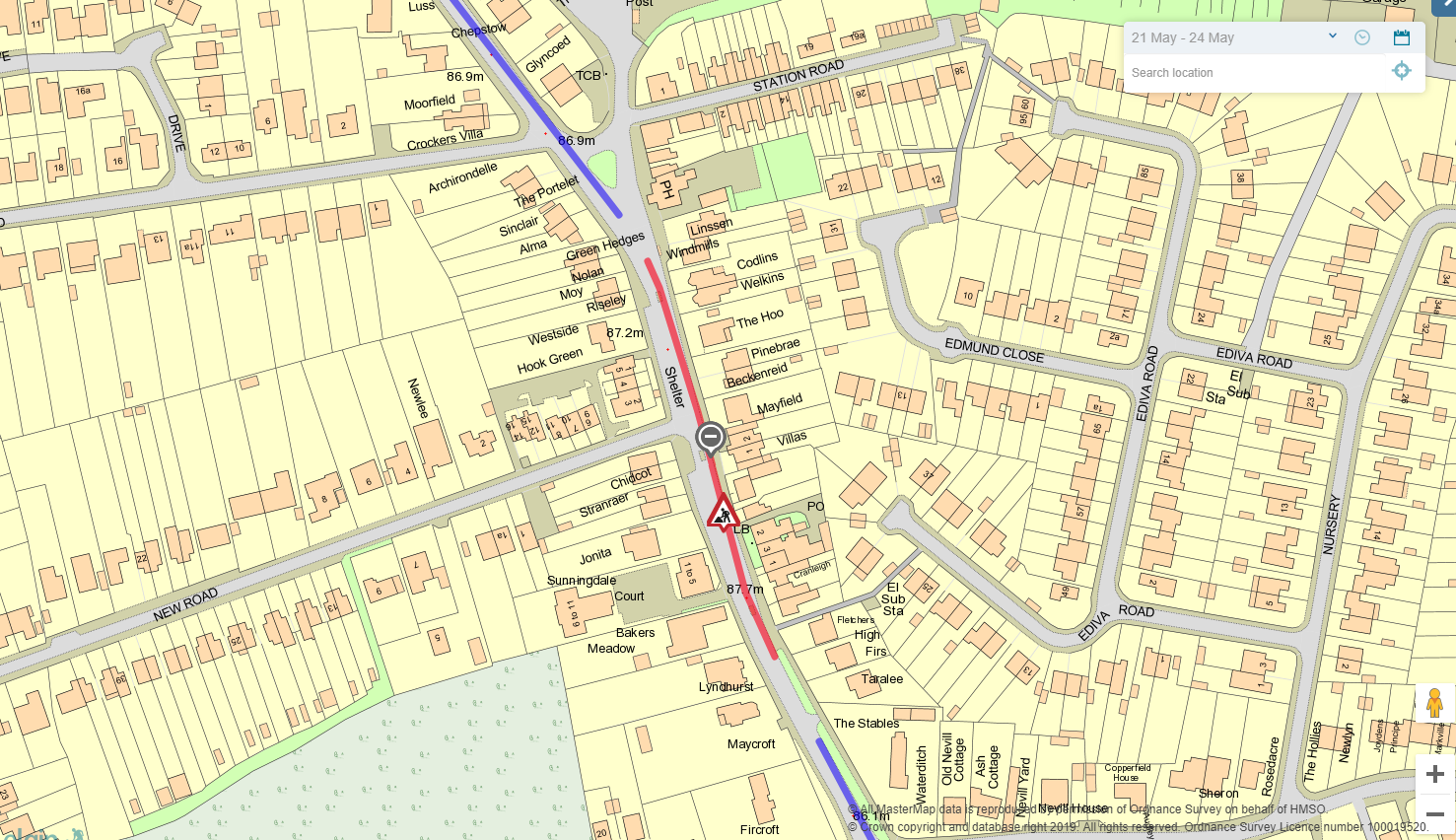 